 October 2022 – Breakfast & snack 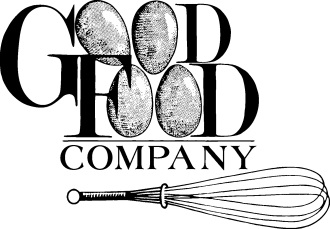 +Whole grain November 2022 – Breakfast & snack +Whole grain December 2022 – Breakfast & snack +Whole grain January 2023 – Breakfast & snack +Whole grain February 2023 – Breakfast & snack +Whole grain March 2023 – Breakfast & snack +Whole grain April 2023 – Breakfast & snack +Whole grain May 2023 – Breakfast & snack +Whole grain June 2023 – Breakfast & snack +Whole grain July 2023 – Breakfast & snack +Whole grain August 2023 – Breakfast & snack +Whole grain September 2023 – Breakfast & snack +Whole grainMondayTuesdayWednesdayThursdayFriday3+Whole wheat flakesFresh fruit~~~~~~~~~~~~~~~~~~~~~~Wheat thinsString cheese4+Wheat bagel w/cream cheeseFresh fruit~~~~~~~~~~~~~~~~~~~~~~Vanilla yogurt withGranola5+Toasted oatsFresh fruit~~~~~~~~~~~~~~~~~~~~~~Soft pretzelApplesauce6Rice CrispiesFresh fruit~~~~~~~~~~~~~~~~~~~~~~+Whole wheat pita pizza withCheese7+Apple oatmeal~~~~~~~~~~~~~~~~~~~~~~+Soft breadsticksCheese cubes10+Rice ChexFresh fruit~~~~~~~~~~~~~~~~~~~~~~Graham crackerDiced peaches11Cinnamon raisin bagelFresh fruit~~~~~~~~~~~~~~~~~~~~~~Saltines Blueberry yogurt12+KixFresh fruit~~~~~~~~~~~~~~~~~~~~~~FlatbreadSliced cheddar13Bran muffinFresh fruit~~~~~~~~~~~~~~~~~~~~~~Diced pears Cereal snack mix14+Blueberry-peach oatmeal~~~~~~~~~~~~~~~~~~~~~~Triscuits Cucumber slices & ranch17+Whole wheat flakesFresh fruit~~~~~~~~~~~~~~~~~~~~~~Wheat thinsString cheese18+Wheat bagel w/cream cheeseFresh fruit~~~~~~~~~~~~~~~~~~~~~~Vanilla yogurt withGranola19+Toasted oatsFresh fruit~~~~~~~~~~~~~~~~~~~~~~Soft pretzelApplesauce20Rice CrispiesFresh fruit~~~~~~~~~~~~~~~~~~~~~~+Whole wheat pita pizza withCheese21+Apple oatmeal~~~~~~~~~~~~~~~~~~~~~~+Soft breadsticksCheese cubes24+Rice ChexFresh fruit~~~~~~~~~~~~~~~~~~~~~~Graham crackerDiced peaches25Cinnamon raisin bagelFresh fruit~~~~~~~~~~~~~~~~~~~~~~Saltines Strawberry/banana yogurt26+KixFresh fruit~~~~~~~~~~~~~~~~~~~~~~FlatbreadSliced cheddar27Bran muffinFresh fruit~~~~~~~~~~~~~~~~~~~~~~Diced pears Cereal snack mix28+Blueberry-peach oatmeal~~~~~~~~~~~~~~~~~~~~~~Triscuits Cucumber slices & ranch31+Whole wheat flakesFresh fruit~~~~~~~~~~~~~~~~~~~~~~Wheat thinsString cheeseAge-appropriate milk must be served with breakfastMondayTuesdayWednesdayThursdayFriday1+Wheat bagel w/cream cheeseFresh fruit~~~~~~~~~~~~~~~~~~~~~~Vanilla yogurt withGranola2+Toasted oatsFresh fruit~~~~~~~~~~~~~~~~~~~~~~Soft pretzelApplesauce3Rice CrispiesFresh fruit~~~~~~~~~~~~~~~~~~~~~~+Whole wheat pita pizza withCheese4+Apple oatmeal~~~~~~~~~~~~~~~~~~~~~~+Soft breadsticksCheese cubes7+Rice ChexFresh fruit~~~~~~~~~~~~~~~~~~~~~~Graham crackerDiced peaches8Cinnamon raisin bagelFresh fruit~~~~~~~~~~~~~~~~~~~~~~Saltines Cherry/vanilla yogurt9+KixFresh fruit~~~~~~~~~~~~~~~~~~~~~~FlatbreadSliced cheddar10Bran muffinFresh fruit~~~~~~~~~~~~~~~~~~~~~~Diced pears Cereal snack mix11+Blueberry-peach oatmeal~~~~~~~~~~~~~~~~~~~~~~Triscuits Cucumber slices & ranch14+Whole wheat flakesFresh fruit~~~~~~~~~~~~~~~~~~~~~~Wheat thinsString cheese15+Wheat bagel w/cream cheeseFresh fruit~~~~~~~~~~~~~~~~~~~~~~Vanilla yogurt withGranola16+Toasted oatsFresh fruit~~~~~~~~~~~~~~~~~~~~~~Soft pretzelApplesauce17Rice CrispiesFresh fruit~~~~~~~~~~~~~~~~~~~~~~+Whole wheat pita pizza withCheese18+Apple oatmeal~~~~~~~~~~~~~~~~~~~~~~+Soft breadsticksCheese cubes21+Rice ChexFresh fruit~~~~~~~~~~~~~~~~~~~~~~Graham crackerDiced peaches22Cinnamon raisin bagelFresh fruit~~~~~~~~~~~~~~~~~~~~~~Saltines Peach yogurt23+KixFresh fruit~~~~~~~~~~~~~~~~~~~~~~FlatbreadSliced cheddar24CLOSED FOR THANKSGIVING25CLOSED FOR THANKSGIVING28+Whole wheat flakesFresh fruit~~~~~~~~~~~~~~~~~~~~~~Wheat thinsString cheese29+Wheat bagel w/cream cheeseFresh fruit~~~~~~~~~~~~~~~~~~~~~~Vanilla yogurt withGranola30+Toasted oatsFresh fruit~~~~~~~~~~~~~~~~~~~~~~Soft pretzelApplesauceAge-appropriate milk must be served with breakfastMondayTuesdayWednesdayThursdayFridayAge-appropriate milk must be served with breakfast1Rice CrispiesFresh fruit~~~~~~~~~~~~~~~~~~~~~~+Whole wheat pita pizza withCheese2+Apple oatmeal~~~~~~~~~~~~~~~~~~~~~~+Soft breadsticksCheese cubes5+Rice ChexFresh fruit~~~~~~~~~~~~~~~~~~~~~~Graham crackerDiced peaches6Cinnamon raisin bagelFresh fruit~~~~~~~~~~~~~~~~~~~~~~Saltines Raspberry yogurt7+KixFresh fruit~~~~~~~~~~~~~~~~~~~~~~FlatbreadSliced cheddar8Bran muffinFresh fruit~~~~~~~~~~~~~~~~~~~~~~Diced pears Cereal snack mix9+Blueberry-peach oatmeal~~~~~~~~~~~~~~~~~~~~~~Triscuits Cucumber slices & ranch12+Whole wheat flakesFresh fruit~~~~~~~~~~~~~~~~~~~~~~Wheat thinsString cheese13+Wheat bagel w/cream cheeseFresh fruit~~~~~~~~~~~~~~~~~~~~~~Vanilla yogurt withGranola14+Toasted oatsFresh fruit~~~~~~~~~~~~~~~~~~~~~~Soft pretzelApplesauce15Rice CrispiesFresh fruit~~~~~~~~~~~~~~~~~~~~~~+Whole wheat pita pizza withCheese16+Apple oatmeal~~~~~~~~~~~~~~~~~~~~~~+Soft breadsticksCheese cubes19+Rice ChexFresh fruit~~~~~~~~~~~~~~~~~~~~~~Graham crackerDiced peaches20Cinnamon raisin bagelFresh fruit~~~~~~~~~~~~~~~~~~~~~~Saltines Blueberry yogurt21+KixFresh fruit~~~~~~~~~~~~~~~~~~~~~~FlatbreadSliced cheddar22Bran muffinFresh fruit~~~~~~~~~~~~~~~~~~~~~~Diced pears Cereal snack mix23+Blueberry-peach oatmeal~~~~~~~~~~~~~~~~~~~~~~Triscuits Cucumber slices & ranch26CLOSED FOR CHRISTMAS27+Whole wheat flakesFresh fruit~~~~~~~~~~~~~~~~~~~~~~Wheat thinsString cheese28+Wheat bagel w/cream cheeseFresh fruit~~~~~~~~~~~~~~~~~~~~~~Vanilla yogurt withGranola29+Toasted oatsFresh fruit~~~~~~~~~~~~~~~~~~~~~~Soft pretzelApplesauce30Rice CrispiesFresh fruit~~~~~~~~~~~~~~~~~~~~~~+Whole wheat pita pizza withCheeseMondayTuesdayWednesdayThursdayFriday2CLOSED FOR NEW YEARS3+Rice ChexFresh fruit~~~~~~~~~~~~~~~~~~~~~~Graham crackerDiced peaches4Cinnamon raisin bagelFresh fruit~~~~~~~~~~~~~~~~~~~~~~Saltines Strawberry/banana yogurt5+KixFresh fruit~~~~~~~~~~~~~~~~~~~~~~FlatbreadSliced cheddar6Bran muffinFresh fruit~~~~~~~~~~~~~~~~~~~~~~Diced pears Cereal snack mix9+Whole wheat flakesFresh fruit~~~~~~~~~~~~~~~~~~~~~~Wheat thinsString cheese10+Wheat bagel w/cream cheeseFresh fruit~~~~~~~~~~~~~~~~~~~~~~Vanilla yogurt withGranola11+Toasted oatsFresh fruit~~~~~~~~~~~~~~~~~~~~~~Soft pretzelApplesauce12Rice CrispiesFresh fruit~~~~~~~~~~~~~~~~~~~~~~+Whole wheat pita pizza withCheese13+Apple oatmeal~~~~~~~~~~~~~~~~~~~~~~+Soft breadsticksCheese cubes16CLOSED FOR MLK JR DAY17+Rice ChexFresh fruit~~~~~~~~~~~~~~~~~~~~~~Graham crackerDiced peaches18Cinnamon raisin bagelFresh fruit~~~~~~~~~~~~~~~~~~~~~~Saltines Cherry/vanilla yogurt19+KixFresh fruit~~~~~~~~~~~~~~~~~~~~~~FlatbreadSliced cheddar20Bran muffinFresh fruit~~~~~~~~~~~~~~~~~~~~~~Diced pears Cereal snack mix23+Whole wheat flakesFresh fruit~~~~~~~~~~~~~~~~~~~~~~Wheat thinsString cheese24+Wheat bagel w/cream cheeseFresh fruit~~~~~~~~~~~~~~~~~~~~~~Vanilla yogurt withGranola25+Toasted oatsFresh fruit~~~~~~~~~~~~~~~~~~~~~~Soft pretzelApplesauce26Rice CrispiesFresh fruit~~~~~~~~~~~~~~~~~~~~~~+Whole wheat pita pizza withCheese27+Apple oatmeal~~~~~~~~~~~~~~~~~~~~~~+Soft breadsticksCheese cubes30+Rice ChexFresh fruit~~~~~~~~~~~~~~~~~~~~~~Graham crackerDiced peaches31Cinnamon raisin bagel Fresh fruit~~~~~~~~~~~~~~~~~~~~~~Saltines Peach yogurtAge-appropriate milk must be served with breakfastMondayTuesdayWednesdayThursdayFriday1+KixFresh fruit~~~~~~~~~~~~~~~~~~~~~~FlatbreadSliced cheddar2Bran muffinFresh fruit~~~~~~~~~~~~~~~~~~~~~~Diced pears Cereal snack mix3+Blueberry-peach oatmeal~~~~~~~~~~~~~~~~~~~~~~Triscuits Cucumber slices & ranch6+Whole wheat flakesFresh fruit~~~~~~~~~~~~~~~~~~~~~~Wheat thinsString cheese7+Wheat bagel w/cream cheeseFresh fruit~~~~~~~~~~~~~~~~~~~~~~Vanilla yogurt withGranola8+Toasted oatsFresh fruit~~~~~~~~~~~~~~~~~~~~~~Soft pretzelApplesauce9Rice CrispiesFresh fruit~~~~~~~~~~~~~~~~~~~~~~+Whole wheat pita pizza withCheese10+Apple oatmeal~~~~~~~~~~~~~~~~~~~~~~+Soft breadsticksCheese cubes13+Rice ChexFresh fruit~~~~~~~~~~~~~~~~~~~~~~Graham crackerDiced peaches14Cinnamon raisin bagelFresh fruit~~~~~~~~~~~~~~~~~~~~~~Saltines Raspberry yogurt15+KixFresh fruit~~~~~~~~~~~~~~~~~~~~~~FlatbreadSliced cheddar16Bran muffinFresh fruit~~~~~~~~~~~~~~~~~~~~~~Diced pears Cereal snack mix17+Blueberry-peach oatmeal~~~~~~~~~~~~~~~~~~~~~~Triscuits Cucumber slices & ranch20CLOSED FOR PRESIDENT’S DAY21+Whole wheat flakesFresh fruit~~~~~~~~~~~~~~~~~~~~~~Wheat thinsString cheese22+Wheat bagel w/cream cheeseFresh fruit~~~~~~~~~~~~~~~~~~~~~~Vanilla yogurt withGranola23+Toasted oatsFresh fruit~~~~~~~~~~~~~~~~~~~~~~Soft pretzelApplesauce24Rice CrispiesFresh fruit~~~~~~~~~~~~~~~~~~~~~~+Whole wheat pita pizza withCheese27+Rice ChexFresh fruit~~~~~~~~~~~~~~~~~~~~~~Graham crackerDiced peaches28Cinnamon raisin bagelFresh fruit~~~~~~~~~~~~~~~~~~~~~~Saltines Blueberry yogurtAge-appropriate milk must be served with breakfastMondayTuesdayWednesdayThursdayFridayAge-appropriate milk must be served with breakfast1+KixFresh fruit~~~~~~~~~~~~~~~~~~~~~~FlatbreadSliced cheddar2Bran muffinFresh fruit~~~~~~~~~~~~~~~~~~~~~~Diced pears Cereal snack mix3+Blueberry-peach oatmeal~~~~~~~~~~~~~~~~~~~~~~Triscuits Cucumber slices & ranch6+Whole wheat flakesFresh fruit~~~~~~~~~~~~~~~~~~~~~~Wheat thinsString cheese7+Wheat bagel w/cream cheeseFresh fruit~~~~~~~~~~~~~~~~~~~~~~Vanilla yogurt withGranola8+Toasted oatsFresh fruit~~~~~~~~~~~~~~~~~~~~~~Soft pretzelApplesauce9Rice CrispiesFresh fruit~~~~~~~~~~~~~~~~~~~~~~+Whole wheat pita pizza withCheese10+Apple oatmeal~~~~~~~~~~~~~~~~~~~~~~+Soft breadsticksCheese cubes13+Rice ChexFresh fruit~~~~~~~~~~~~~~~~~~~~~~Graham crackerDiced peaches14Cinnamon raisin bagelFresh fruit~~~~~~~~~~~~~~~~~~~~~~Saltines Strawberry/banana yogurt15+KixFresh fruit~~~~~~~~~~~~~~~~~~~~~~FlatbreadSliced cheddar16Bran muffinFresh fruit~~~~~~~~~~~~~~~~~~~~~~Diced pears Cereal snack mix17+Blueberry-peach oatmeal~~~~~~~~~~~~~~~~~~~~~~Triscuits Cucumber slices & ranch20+Whole wheat flakesFresh fruit~~~~~~~~~~~~~~~~~~~~~~Wheat thinsString cheese21+Wheat bagel w/cream cheeseFresh fruit~~~~~~~~~~~~~~~~~~~~~~Vanilla yogurt withGranola22+Toasted oatsFresh fruit~~~~~~~~~~~~~~~~~~~~~~Soft pretzelApplesauce23Rice CrispiesFresh fruit~~~~~~~~~~~~~~~~~~~~~~+Whole wheat pita pizza withCheese24+Apple oatmeal~~~~~~~~~~~~~~~~~~~~~~+Soft breadsticksCheese cubes27+Rice ChexFresh fruit~~~~~~~~~~~~~~~~~~~~~~Graham crackerDiced peaches28Cinnamon raisin bagelFresh fruit~~~~~~~~~~~~~~~~~~~~~~Saltines Cherry/vanilla yogurt29+KixFresh fruit~~~~~~~~~~~~~~~~~~~~~~FlatbreadSliced cheddar30Bran muffinFresh fruit~~~~~~~~~~~~~~~~~~~~~~Diced pears Cereal snack mix31+Blueberry-peach oatmeal~~~~~~~~~~~~~~~~~~~~~~Triscuits Cucumber slices & ranchMondayTuesdayWednesdayThursdayFriday3+Whole wheat flakesFresh fruit~~~~~~~~~~~~~~~~~~~~~~Wheat thinsString cheese4+Wheat bagel w/cream cheeseFresh fruit~~~~~~~~~~~~~~~~~~~~~~Vanilla yogurt withGranola5+Toasted oatsFresh fruit~~~~~~~~~~~~~~~~~~~~~~Soft pretzelApplesauce6Rice CrispiesFresh fruit~~~~~~~~~~~~~~~~~~~~~~+Whole wheat pita pizza withCheese7+Apple oatmeal~~~~~~~~~~~~~~~~~~~~~~+Soft breadsticksCheese cubes10+Rice ChexFresh fruit~~~~~~~~~~~~~~~~~~~~~~Graham crackerDiced peaches11Cinnamon raisin bagelFresh fruit~~~~~~~~~~~~~~~~~~~~~~Saltines Peach yogurt12+KixFresh fruit~~~~~~~~~~~~~~~~~~~~~~FlatbreadSliced cheddar13Bran muffinFresh fruit~~~~~~~~~~~~~~~~~~~~~~Diced pears Cereal snack mix14+Blueberry-peach oatmeal~~~~~~~~~~~~~~~~~~~~~~Triscuits Cucumber slices & ranch17+Whole wheat flakesFresh fruit~~~~~~~~~~~~~~~~~~~~~~Wheat thinsString cheese18+Wheat bagel w/cream cheeseFresh fruit~~~~~~~~~~~~~~~~~~~~~~Vanilla yogurt withGranola19+Toasted oatsFresh fruit~~~~~~~~~~~~~~~~~~~~~~Soft pretzelApplesauce20Rice CrispiesFresh fruit~~~~~~~~~~~~~~~~~~~~~~+Whole wheat pita pizza withCheese21+Apple oatmeal~~~~~~~~~~~~~~~~~~~~~~+Soft breadsticksCheese cubes24+Rice ChexFresh fruit~~~~~~~~~~~~~~~~~~~~~~Graham crackerDiced peaches25Cinnamon raisin bagelFresh fruit~~~~~~~~~~~~~~~~~~~~~~Saltines Raspberry yogurt26+KixFresh fruit~~~~~~~~~~~~~~~~~~~~~~FlatbreadSliced cheddar27Bran muffinFresh fruit~~~~~~~~~~~~~~~~~~~~~~Diced pears Cereal snack mix28+Blueberry-peach oatmeal~~~~~~~~~~~~~~~~~~~~~~Triscuits Cucumber slices & ranchAge-appropriate milk must be served with breakfastMondayTuesdayWednesdayThursdayFriday1+Whole wheat flakesFresh fruit~~~~~~~~~~~~~~~~~~~~~~Wheat thinsString cheese2+Wheat bagel w/cream cheeseFresh fruit~~~~~~~~~~~~~~~~~~~~~~Vanilla yogurt withGranola3+Toasted oatsFresh fruit~~~~~~~~~~~~~~~~~~~~~~Soft pretzelApplesauce4Rice CrispiesFresh fruit~~~~~~~~~~~~~~~~~~~~~~+Whole wheat pita pizza withCheese5+Apple oatmeal~~~~~~~~~~~~~~~~~~~~~~+Soft breadsticksCheese cubes8+Rice ChexFresh fruit~~~~~~~~~~~~~~~~~~~~~~Graham crackerDiced peaches9Cinnamon raisin bagelFresh fruit~~~~~~~~~~~~~~~~~~~~~~Saltines Blueberry yogurt10+KixFresh fruit~~~~~~~~~~~~~~~~~~~~~~FlatbreadSliced cheddar11Bran muffinFresh fruit~~~~~~~~~~~~~~~~~~~~~~Diced pears Cereal snack mix12+Blueberry-peach oatmeal~~~~~~~~~~~~~~~~~~~~~~Triscuits Cucumber slices & ranch15+Whole wheat flakesFresh fruit~~~~~~~~~~~~~~~~~~~~~~Wheat thinsString cheese16+Wheat bagel w/cream cheeseFresh fruit~~~~~~~~~~~~~~~~~~~~~~Vanilla yogurt withGranola17+Toasted oatsFresh fruit~~~~~~~~~~~~~~~~~~~~~~Soft pretzelApplesauce18Rice CrispiesFresh fruit~~~~~~~~~~~~~~~~~~~~~~+Whole wheat pita pizza withCheese19+Apple oatmeal~~~~~~~~~~~~~~~~~~~~~~+Soft breadsticksCheese cubes22+Rice ChexFresh fruit~~~~~~~~~~~~~~~~~~~~~~Graham crackerDiced peaches23Cinnamon raisin bagelFresh fruit~~~~~~~~~~~~~~~~~~~~~~Saltines Strawberry/banana yogurt24+KixFresh fruit~~~~~~~~~~~~~~~~~~~~~~FlatbreadSliced cheddar25Bran muffinFresh fruit~~~~~~~~~~~~~~~~~~~~~~Diced pears Cereal snack mix26+Blueberry-peach oatmeal~~~~~~~~~~~~~~~~~~~~~~Triscuits Cucumber slices & ranch29CLOSED FOR MEMORIAL DAY30+Whole wheat flakesFresh fruit~~~~~~~~~~~~~~~~~~~~~~Wheat thinsString cheese31+Wheat bagel w/cream cheeseFresh fruit~~~~~~~~~~~~~~~~~~~~~~Vanilla yogurt withGranolaAge-appropriate milk must be served with breakfastMondayTuesdayWednesdayThursdayFridayAge-appropriate milk must be served with breakfast1+Toasted oatsFresh fruit~~~~~~~~~~~~~~~~~~~~~~Soft pretzelApplesauce2Rice CrispiesFresh fruit~~~~~~~~~~~~~~~~~~~~~~+Whole wheat pita pizza withCheese5+Rice ChexFresh fruit~~~~~~~~~~~~~~~~~~~~~~Graham crackerDiced peaches6Cinnamon raisin bagelFresh fruit~~~~~~~~~~~~~~~~~~~~~~Saltines Cherry/vanilla yogurt7+KixFresh fruit~~~~~~~~~~~~~~~~~~~~~~FlatbreadSliced cheddar8Bran muffinFresh fruit~~~~~~~~~~~~~~~~~~~~~~Diced pears Cereal snack mix9+Blueberry-peach oatmeal~~~~~~~~~~~~~~~~~~~~~~Triscuits Cucumber slices & ranch12+Whole wheat flakesFresh fruit~~~~~~~~~~~~~~~~~~~~~~Wheat thinsString cheese13+Wheat bagel w/cream cheeseFresh fruit~~~~~~~~~~~~~~~~~~~~~~Vanilla yogurt withGranola14+Toasted oatsFresh fruit~~~~~~~~~~~~~~~~~~~~~~Soft pretzelApplesauce15Rice CrispiesFresh fruit~~~~~~~~~~~~~~~~~~~~~~+Whole wheat pita pizza withCheese16+Apple oatmeal~~~~~~~~~~~~~~~~~~~~~~+Soft breadsticksCheese cubes19+Rice ChexFresh fruit~~~~~~~~~~~~~~~~~~~~~~Graham crackerDiced peaches20Cinnamon raisin bagelFresh fruit~~~~~~~~~~~~~~~~~~~~~~Saltines Peach yogurt21+KixFresh fruit~~~~~~~~~~~~~~~~~~~~~~FlatbreadSliced cheddar22Bran muffinFresh fruit~~~~~~~~~~~~~~~~~~~~~~Diced pears Cereal snack mix23+Blueberry-peach oatmeal~~~~~~~~~~~~~~~~~~~~~~Triscuits Cucumber slices & ranch26+Whole wheat flakesFresh fruit~~~~~~~~~~~~~~~~~~~~~~Wheat thinsString cheese27+Wheat bagel w/cream cheeseFresh fruit~~~~~~~~~~~~~~~~~~~~~~Vanilla yogurt withGranola28+Toasted oatsFresh fruit~~~~~~~~~~~~~~~~~~~~~~Soft pretzelApplesauce29Rice CrispiesFresh fruit~~~~~~~~~~~~~~~~~~~~~~+Whole wheat pita pizza withCheese30+Apple oatmeal~~~~~~~~~~~~~~~~~~~~~~+Soft breadsticksCheese cubesMondayTuesdayWednesdayThursdayFriday3+Rice ChexFresh fruit~~~~~~~~~~~~~~~~~~~~~~Graham crackerDiced peaches4CLOSED FOR INDEPENDENCE DAY5Cinnamon raisin bagelFresh fruit~~~~~~~~~~~~~~~~~~~~~~Saltines Raspberry yogurt6+KixFresh fruit~~~~~~~~~~~~~~~~~~~~~~FlatbreadSliced cheddar7Bran muffinFresh fruit~~~~~~~~~~~~~~~~~~~~~~Diced pears Cereal snack mix10+Whole wheat flakesFresh fruit~~~~~~~~~~~~~~~~~~~~~~Wheat thinsString cheese11+Wheat bagel w/cream cheeseFresh fruit~~~~~~~~~~~~~~~~~~~~~~Vanilla yogurt withGranola12+Toasted oatsFresh fruit~~~~~~~~~~~~~~~~~~~~~~Soft pretzelApplesauce13Rice CrispiesFresh fruit~~~~~~~~~~~~~~~~~~~~~~+Whole wheat pita pizza withCheese14+Apple oatmeal~~~~~~~~~~~~~~~~~~~~~~+Soft breadsticksCheese cubes17+Rice ChexFresh fruit~~~~~~~~~~~~~~~~~~~~~~Graham crackerDiced peaches18Cinnamon raisin bagelFresh fruit~~~~~~~~~~~~~~~~~~~~~~Saltines Blueberry yogurt19+KixFresh fruit~~~~~~~~~~~~~~~~~~~~~~FlatbreadSliced cheddar20Bran muffinFresh fruit~~~~~~~~~~~~~~~~~~~~~~Diced pears Cereal snack mix21+Blueberry-peach oatmeal~~~~~~~~~~~~~~~~~~~~~~Triscuits Cucumber slices & ranch24+Whole wheat flakesFresh fruit~~~~~~~~~~~~~~~~~~~~~~Wheat thinsString cheese25+Wheat bagel w/cream cheeseFresh fruit~~~~~~~~~~~~~~~~~~~~~~Vanilla yogurt withGranola26+Toasted oatsFresh fruit~~~~~~~~~~~~~~~~~~~~~~Soft pretzelApplesauce27Rice CrispiesFresh fruit~~~~~~~~~~~~~~~~~~~~~~+Whole wheat pita pizza withCheese28+Apple oatmeal~~~~~~~~~~~~~~~~~~~~~~+Soft breadsticksCheese cubes31+Rice ChexFresh fruit~~~~~~~~~~~~~~~~~~~~~~Graham crackerDiced peachesAge-appropriate milk must be served with breakfastMondayTuesdayWednesdayThursdayFriday1Cinnamon raisin bagelFresh fruit~~~~~~~~~~~~~~~~~~~~~~Saltines Strawberry/banana yogurt2+KixFresh fruit~~~~~~~~~~~~~~~~~~~~~~FlatbreadSliced cheddar3Bran muffinFresh fruit~~~~~~~~~~~~~~~~~~~~~~Diced pears Cereal snack mix4+Blueberry-peach oatmeal~~~~~~~~~~~~~~~~~~~~~~Triscuits Cucumber slices & ranch7+Whole wheat flakesFresh fruit~~~~~~~~~~~~~~~~~~~~~~Wheat thinsString cheese8+Wheat bagel w/cream cheeseFresh fruit~~~~~~~~~~~~~~~~~~~~~~Vanilla yogurt withGranola9+Toasted oatsFresh fruit~~~~~~~~~~~~~~~~~~~~~~Soft pretzelApplesauce10Rice CrispiesFresh fruit~~~~~~~~~~~~~~~~~~~~~~+Whole wheat pita pizza withCheese11+Apple oatmeal~~~~~~~~~~~~~~~~~~~~~~+Soft breadsticksCheese cubes14+Rice ChexFresh fruit~~~~~~~~~~~~~~~~~~~~~~Graham crackerDiced peaches15Cinnamon raisin bagelFresh fruit~~~~~~~~~~~~~~~~~~~~~~Saltines Cherry/vanilla yogurt16+KixFresh fruit~~~~~~~~~~~~~~~~~~~~~~FlatbreadSliced cheddar17Bran muffinFresh fruit~~~~~~~~~~~~~~~~~~~~~~Diced pears Cereal snack mix18+Blueberry-peach oatmeal~~~~~~~~~~~~~~~~~~~~~~Triscuits Cucumber slices & ranch21+Whole wheat flakesFresh fruit~~~~~~~~~~~~~~~~~~~~~~Wheat thinsString cheese22+Wheat bagel w/cream cheeseFresh fruit~~~~~~~~~~~~~~~~~~~~~~Vanilla yogurt withGranola23+Toasted oatsFresh fruit~~~~~~~~~~~~~~~~~~~~~~Soft pretzelApplesauce24Rice CrispiesFresh fruit~~~~~~~~~~~~~~~~~~~~~~+Whole wheat pita pizza withCheese25+Apple oatmeal~~~~~~~~~~~~~~~~~~~~~~+Soft breadsticksCheese cubes28+Rice ChexFresh fruit~~~~~~~~~~~~~~~~~~~~~~Graham crackerDiced peaches29Cinnamon raisin bagelFresh fruit~~~~~~~~~~~~~~~~~~~~~~Saltines Peach yogurt30+KixFresh fruit~~~~~~~~~~~~~~~~~~~~~~FlatbreadSliced cheddar31Bran muffinFresh fruit~~~~~~~~~~~~~~~~~~~~~~Diced pears Cereal snack mixAge-appropriate milk must be served with breakfastMondayTuesdayWednesdayThursdayFridayAge-appropriate milk must be served with breakfast1+Blueberry-peach oatmeal~~~~~~~~~~~~~~~~~~~~~~Triscuits Cucumber slices & ranch4CLOSED FOR LABOR DAY5+Whole wheat flakesFresh fruit~~~~~~~~~~~~~~~~~~~~~~Wheat thinsString cheese6+Wheat bagel w/cream cheeseFresh fruit~~~~~~~~~~~~~~~~~~~~~~Vanilla yogurt withGranola7+Toasted oatsFresh fruit~~~~~~~~~~~~~~~~~~~~~~Soft pretzelApplesauce8Rice CrispiesFresh fruit~~~~~~~~~~~~~~~~~~~~~~+Whole wheat pita pizza withCheese11+Rice ChexFresh fruit~~~~~~~~~~~~~~~~~~~~~~Graham crackerDiced peaches12Cinnamon raisin bagelFresh fruit~~~~~~~~~~~~~~~~~~~~~~Saltines Raspberry yogurt13+KixFresh fruit~~~~~~~~~~~~~~~~~~~~~~FlatbreadSliced cheddar14Bran muffinFresh fruit~~~~~~~~~~~~~~~~~~~~~~Diced pears Cereal snack mix15+Blueberry-peach oatmeal~~~~~~~~~~~~~~~~~~~~~~Triscuits Cucumber slices & ranch18+Whole wheat flakesFresh fruit~~~~~~~~~~~~~~~~~~~~~~Wheat thinsString cheese19+Wheat bagel w/cream cheeseFresh fruit~~~~~~~~~~~~~~~~~~~~~~Vanilla yogurt withGranola20+Toasted oatsFresh fruit~~~~~~~~~~~~~~~~~~~~~~Soft pretzelApplesauce21Rice CrispiesFresh fruit~~~~~~~~~~~~~~~~~~~~~~+Whole wheat pita pizza withCheese22+Apple oatmeal~~~~~~~~~~~~~~~~~~~~~~+Soft breadsticksCheese cubes25+Rice ChexFresh fruit~~~~~~~~~~~~~~~~~~~~~~Graham crackerDiced peaches26Cinnamon raisin bagelFresh fruit~~~~~~~~~~~~~~~~~~~~~~Saltines Blueberry yogurt27+KixFresh fruit~~~~~~~~~~~~~~~~~~~~~~FlatbreadSliced cheddar28Bran muffinFresh fruit~~~~~~~~~~~~~~~~~~~~~~Diced pears Cereal snack mix29+Blueberry-peach oatmeal~~~~~~~~~~~~~~~~~~~~~~Triscuits Cucumber slices & ranch